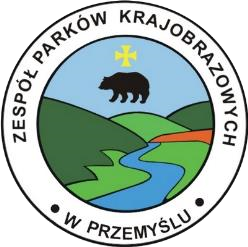 REGULAMIN KONKURSU FOTOGRAFICZNEGO pt. „Mój otwarty krajobraz - moja przestrzeń””  Przepisy ogólne  Organizatorem Konkursu Fotograficznego jest Zespół Parków Krajobrazowych         w Przemyślu Konkurs jest organizowany na zasadach określonych niniejszym Regulaminem.  Celem przyświecającym konkursowi jest:  upowszechnianie i popularyzacja fotografii przyrodniczej,  propagowanie 	wśród 	uczestników 	umiejętności 	obserwacji 	otoczenia 	i jejdokumentowania,  zaprezentowanie 	piękna 	różnorodnych 	krajobrazów 	Parku 	Krajobrazowego PogórzaPrzemyskiego, uwrażliwienie na piękno przyrody oraz dostrzeganie detali stworzonych przez naturę,-   rozwijanie umiejętności obserwacji przyrody i jej dokumentowania, a także wzrost świadomości ekologicznej uczestników.  1.4. Konkurs adresowany jest do uczniów klas IV-VIII szkół leżących na terenie Parku Krajobrazowego Pogórza Przemyskiego. W Konkursie ustala się dwie kategorie wiekowe: pierwsza kategoria: uczniowie klas IV-V, druga kategoria: uczniowie klas VI-VIII 1.5. Nadesłanie prac na Konkurs oznacza akceptację jego warunków, wyrażonych w niniejszym regulaminie. Warunki uczestnictwa 2.1 Uczestnictwo w konkursie jest dobrowolne i równoznaczne z wyrażeniem zgody na przetwarzanie danych osobowych, zgodnie z klauzulą RODO*.  2.2. Zgłoszenie pracy przez Uczestnika jest równoznaczne z oświadczeniem, że jest autorem tej pracy i nie naruszył praw autorskich osób trzecich.  Zasady konkursu Uczestnik może zgłosić wyłącznie 1 zdjęcie, wykonane samodzielnie!  Zdjęcie należy wysłać w wersji elektronicznej (ogólnodostępny format, zalecany jest       jpg, bez kompresji) na adres e-mail: biuro@zpkprzemysl.pl  Nazwa pliku ze zdjęciem ma zawierać: imię i nazwisko autora zdjęcia; tytuł zdjęcia  W mailu należy podać: 1)Imię i nazwisko 2)Wiek  Nadesłane zdjęcie nie może być zgłoszone w innych konkursach.  Organizator zastrzega sobie prawo do wyłączenia z udziału w Konkursie prac  o niskiej jakości technicznej oraz prawo do dyskwalifikowania prac nie                          spełniających  wymienionych wyżej wymogów.  Terminarz  Termin nadsyłania prac upływa z dniem 08 października 2021 roku (decyduje data wysłania pliku pocztą elektroniczną).  Fotografie nadesłane po terminie nie będą brane pod uwagę w Konkursie.  Organizator powołuje Jury Konkursu.  Ocena prac przez Jury nastąpi do dnia 11 października 2021 r. Osoby nagrodzone i wyróżnione zostaną powiadomione o fakcie, iż zostali laureatami Konkursu. Decyzja Jury jest ostateczna i nie podlega weryfikacji. Jury zastrzega sobie prawo nie wyłaniania zwycięzców, jak i przyznawania miejsc ex equo.  Organizatorzy konkursu mają prawo do opublikowania prac konkursowych.  Wyniki Konkursu i nagrodzone prace zostaną zamieszczone na stronie internetowej Zespołu Parków Krajobrazowych w Przemyślu www.zpkprzemysl.pl oraz na www.facebook.com/zpkwprzemyslu  Nagrody i wyróżnienia  5.1. W konkursie przewidziano nagrody dla jego laureatów w postaci dyplomu i nagrody rzeczowej oraz dla pozostałych uczestników w formie dyplomu, gadżetów i materiałów informacyjno-edukacyjnych tut. Zespołu.  *Klauzula RODO Na podstawie art. 13 ust. 1 i ust.2 Rozporządzenia Parlamentu Europejskiego I Rady (UE) 2016/679 z dnia 27 kwietnia 2016 r. w sprawie ochrony osób fizycznych w związku z przetwarzaniem danych osobowych i w sprawie swobodnego przepływu takich danych oraz uchylenia dyrektywy 95/46/WE (ogólne rozporządzenie o ochronie danych) (Dz.Urz. UE L 119, s.1) - dalej jako RODO informujemy:  Administratorem danych osobowych jest Zespół Parków Krajobrazowychw Przemyślu,  37-700 Przemyśl, ul. T. Kościuszki 2, tel. 16 670 39 69, adres e-mail: biuro@zpkprzemysl.pl  Administrator powołał Inspektora Ochrony Danych Osobowych, z którymmożna się skontaktować pod adresem e-mail: leslaw.lach@zpkprzemysl.pl.  Dane osobowe przetwarzane będą w celu przeprowadzenia konkursufotograficznego „Mój otwarty krajobraz - moja przestrzeń”  Podstawą prawną przetwarzania danych osobowych jest Art. 6 ust. 1 lit C ROD  ul. Tadeusza Kościuszki 2 (I piętro, pokój nr 101)  37 – 700 Przemyśl     tel. +48(16) 670 39 69 e-mail:  biuro@zpkprzemysl.pl     Strona internetowa: http://www.zpkprzemysl.pl 